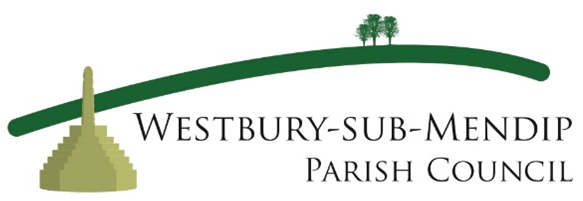 To all Members of Westbury Sub Mendip Parish CouncilYou are hereby summoned to attend a meeting of Westbury Sub Mendip Council for the purpose of transacting the following business.Denise Boulton, Clerk to the Council22nd December 2023Agenda for the Meeting ofWESTBURY SUB MENDIP PARISH COUNCILTo be held at Westbury Sub Mendip Village Hall on Wednesday 3rd January 2024 at 7.30pmWelcome by the ChairmanApologies for Absence.AbsentDeclaration of Interest and DispensationsTo receive declaration of interests from Councillors on items on the agendaTo receive written requests for dispensations for disclosable pecuniary interestsCllr Sue Isherwood has a written request for dispensation in relation to the Village Hall matters for four years (expires May 2027).To grant any requests for dispensation as appropriatePublic Session – Mr Robert RhysSomerset Councillor ReportsSomerset Assets and Service Devolution.Local Community Network Report.Report from Mark Smith the Webmaster AdministratorTo confirm the minutes of the Parish Council Meeting held on 6th December 2023, previously circulated.Planning Applications – If other planning applications are received between the date of this notice and the date of the meeting, they may be considered.2023/0793/FUL Land at 350640 148983 Lynchcombe Lane, Westbury-sub-Mendip.  Erection of utility barn for horse management purposes with part agricultural use.2023/2282/HSE Apple Rock, Old Ditch, Westbury-sub-Mendip.  Alterations to glazing on the front elevation.  Small extension to front porch. 2023/2423/HSE Pound Cottage, Hollybrook, Westbury-sub-Mendip.   Proposed single storey side extension and proposed detached workshop.Planning Applications – Responses to be noted from Somerset CouncilNeighbourhood Plan – latest updateBrownfield site development working groupRelationship to Parish Council – suggested terms of reference  Progress on independent valuation.Rights of Way Improvement Plan. Highways.  Road Closure ttro016243N - The Cliffs, Cheddar 15th January for 26 days for Gorge repairs.Road Signs.To Be Resolved / DiscussedCommunity GrantsVillage Playing FieldVillage HallVillage ShopWestbury-sub-Mendip FootlightsAppointment of new Clerk.Clerk’s / Councillors ReportReport on Somerset Services to Westbury-sub-Mendip Parish.FinanceBank Balances as at Current Account £Reserve Account £ExpenditureICO 					£35.00ReceiptsBank Interest December £.CorrespondenceVerbal Updates from Community Groups Matters to report / items for next agendaDate and time of Next meeting – to be held in the Village Hall, 7th February, 6th March, 3rd April, 1st May, Annual Parish meeting 5th June, 3rd July.  No meeting in August.